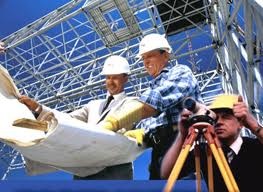 Рекомендательный список литературы в помощь архитектору и  строителю за 2020 г.Строительство624.003К 31Кашкинбаев И.З. Методические основы совершенствования строительства емкостных сооружений : Методическая разработка для студентов и магистрантов / И. З. Кашкинбаев, Т. И. Кашкинбаев, Г. Т. Турсунханова ; М-во образования и науки РК, Казахский национальный исследовательский технический университет имени К.И. Сатпаева. - Алматы : Нур-принт, 2016. - 22 с. : табл., ил.Экземпляры: всего:25 - Книгохранение(1), Абонемент гл.корпус(24)624.003П 92Пчельникова Ю.Н. Расчет и разработка элементов строительного генплана : учебное пособие для студентов специальности 5B072900 "Строительство" / Ю. Н. Пчельникова, И. А. Курохтина, А. К. Кожас ; М-во образования и науки РК, Карагандинский государственный технический университет, Кафедра "Строительные материалы и технологии". - Караганда : КарГТУ, 2019. - 100 с. - (Рейтинг). - Текст : непосредственный.Экземпляры: всего:20 - Книгохранение(3), Абонемент гл.корпус(17)624.004.2(574)=қазА 52Аманжолов Ж.К. Құрылыстағы еңбекті қорғау : оқулық студенттерге арналған / Ж. К. Аманжолов, Н. Р. Жолмагамбетов, Д. С. Сыздыкбаева ; Қазақстан Республикасы білім және ғылым министрлігі, Қарағанды мемлекеттік техникалық университеті, "Кеніштік аэрология және еңбекті қорғау" кафедрасы. - Қарағанды : ҚарМТУ, 2019. - 344 бет. - (Рейтинг). - Текст : непосредственный.Экземпляры: всего:10 - Книгохранение(3), Абонемент гл.корпус(7)624.004.2О-92Охрана труда в строительстве : учебное пособие для студентов / М. О. Иманов [и др.] ; М-во образования и науки РК, Карагандинский государственный технический университет, Кафедра "Строительные материалы и технологии". - Караганда : КарГТУ, 2019. - 139 с. - (Рейтинг)Экземпляры: всего:20 - Книгохранение(3), Абонемент гл.корпус(17)624.04=қазИ59Инженерлік механика және имараттар теориясы : оқулық студенттерге, магистранттарға арналған / С. К. Ахмедиев [и др.]. - Алматы : ЖШС "Лантар Трейд", 2019. - 305 бет : рис.Экземпляры: всего:1 - Книгохранение(1)624.131С 56Современные методы испытания грунтов : учебное пособие для студентов, магистрантов и докторантов строительных и транспортных вузов / А. С. Жакулин [и др.]. - М. : АСВ, 2019. - 163 с. - (Рейтинг)Экземпляры: всего:1 - Книгохранение(1)624.131P93Proceedings of 19th International Conference on Soil Mechanics and Geotechnical Engineering : scientific publication; [in 5 parts] / W. Lee [et al.]. - Seoul : Korea Geotechnical Society. - 2017Volume 1 : Unearth the Future, Connect Beyond. - Seoul, 2017. - 1-688 p : 20 f-вкл. л.Экземпляры: всего:1 - Книгохранение(1)624.131P93Proceedings of 19th International Conference on Soil Mechanics and Geotechnical Engineering : scientific publication; [in 5 parts] / W. Lee [et al.]. - Seoul : Korea Geotechnical Society. - 2017Volume 2 : Unearth the Future, Connect Beyond. - Seoul, 2017. - 689-1458 p : 20 f-вкл. л.Экземпляры: всего:1 - Книгохранение(1)624.131P93Proceedings of 19th International Conference on Soil Mechanics and Geotechnical Engineering : scientific publication; [in 5 parts] / W. Lee [et al.]. - Seoul : Korea Geotechnical Society. - 2017Volume 3 : Unearth the Future, Connect Beyond. - Seoul, 2017. - 1459-2080 p : 20 f-вкл. л.Экземпляры: всего:1 - Книгохранение(1)624.2(574)=қазО-65Оразалы Е.Е. Көпірлер мен тоннельдер : оқу құралы студенттерге, магистранттарға, докторанттарға арналған / Е. Е. Оразалы, Г. А. Сейдинова, Ә. Т. Мухамеджанова ; Қазақстан Республикасы білім және ғылым министрлігі, Қарағанды мемлекеттік техникалық университеті, "Сәулет және Дизайн" кафедрасы. - Қарағанды : ҚарМТУ, 2019. - 78 б. : сур. - (Рейтинг)Экземпляры: всего:11 - Книгохранение(3), Абонемент гл.корпус(8)Санитарно-строительная техника628.74(574)С 73Способы и средства пожаротушения : учебное пособие для студентов, магистрантов специальности 6В11201 "Безопасность жизнедеятельности и защита окружающей среды" / Н. Н. Акимбекова [и др.] ; М-во образования и науки РК, Карагандинский государственный технический университет, Кафедра "Рудничная аэрология и охрана труда". - Караганда : ТОО Санат-Полиграфия, 2019. - 92 с. - (Рейтинг)Экземпляры: всего:9 - Книгохранение(3), ч/з 1 корпус(6)Строительство зданий69.05=қазҚ 56Қожас А.К. Құрылыстың бас жоспарының элементтерін есептеу және дайындау : оқу құралы / А. К. Қожас, Ш. Б. Толеубаева, Ю. Н. Пчельникова ; Қазақстан Республикасы білім және ғылым министрлігі, Қарағанды мемлекеттік техникалық университеті, "Құрылыс материалдары және технологиясы" кафедрасы. - Қарағанды : ҚарМТУ, 2019. - 88 бет. - (Рейтинг). - Текст : непосредственный.Экземпляры: всего:20 - Книгохранение(3), Абонемент гл.корпус(17)69.05C99Статические испытания строительных конструкций зданий и сооружений : учебное пособие для студентов, магистрантов и докторантов / С. К. Абильдин [и др.] ; М-во образования и науки РК, Карагандинский государственный технический университет, Кафедра "Строительные материалы и технологии". - Караганда : КарГТУ, 2019. - 81 с. - (Рейтинг). - Текст : непосредственный.Экземпляры: всего:25 - Книгохранение(3), Абонемент гл.корпус(22)691О-75Основы производства пеностекло- и газостеклобетонных строительных изделий : учебное пособие для студентов, магистрантов и докторантов / Ю. М. Смирнов [и др.]. ; М-во образования и науки РК, Карагандинский государственный технический университет, Кафедра "Физика". - Караганда : КарГТУ, 2019. - 70 с. : ил. - (Рейтинг). - Текст : непосредственный.Экземпляры: всего:25 - Книгохранение(3), Абонемент 1 корпус(20), ч/з 1 корпус(2)691С 32Серова Р.Ф. Стандартизация и метрология в производстве строительных материалов : учебное пособие предназначено для аспирантов, магистрантов и студентов вузов строительных специальностей / Р. Ф. Серова, Г. М. Рахимова, Е. А. Стасилович. - Алматы : TechSmith, 2019. - 104 с.Экземпляры: всего:1 - Книгохранение(1)691.002.5M45Mechanical equipment of enterprises of concrete and ceramic materials : tutorial for students of specialty 5В073000 "Production of building materials, products and structures" / K. A. Zhanakov [et al.] ; The ministry of education and science of the republic of Kazakhstan, Karaganda state technical university, Department of "Building materials and technologies". - Karaganda : KSTU, 2019. - 88 p : ил. - (Рейтинг)Экземпляры: всего:30 - Книгохранение(3), Абонемент 1 корпус(25), ч/з 1 корпус(2)696Р 98Рябкова М. П.Инженерные системы зданий и сооружений / М. П. Рябкова, Ю. Н. Пчельникова, А. В. Рожков ; М-во образования и науки РК, Карагандинский государственный технический университет, Кафедра "Строительные материалы и технологии". - Караганда : ТОО Санат-Полиграфия. - 2019.Часть 1. - Караганда, 2019. - 96 с.Экземпляры: всего:2 - Книгохранение(2)697=қазР 24Рахтаев А.С. Жылыту және желдету жүйелері : оқу құралы "Құрылыс" мамандықтарының студенттеріне арналған / Рахтаев А.С., Е. А. Стасилович ; Қазақстан Республикасы білім және ғылым министрлігі, Қарағанды мемлекеттік техникалық университеті, "Құрылыс материалдары және технологиясы" кафедрасы. - Қарағанды : ҚарМТУ, 2019. - 78 бет : сур. - (Рейтинг). - Текст : непосредственный.Экземпляры: всего:20 - Книгохранение(3), Абонемент гл.корпус(17)Градостроительство. Ландшафтная архитектура712=қазС90Сүйіндіков Е.Т. Ландшафт сәулеті : оқу құралы 5В042000 "Сәулет" мамандықтарының студенттеріне арналған / Е. Т. Сүйіндіков, Б. М. Гомарова ; Қазақстан Республикасы білім және ғылым министрлігі, Қарағанды мемлекеттік техникалық университеті, "Сәулет және Дизайн" кафедрасы. - Қарағанды : ҚарМТУ, 2019. - 133 бет : ил. - (Рейтинг)Экземпляры: всего:20 - Абонемент гл.корпус(18), Книгохранение(2)Архитектура72=қазИ 48Иманов М.О. Графика и макеттеу : оқу құралы 6В02101 "Дизайн" мамандықтарының студентеріне арналған / М. О. Иманов, О. Н. Вавилова, Е. К. Иманов ; Қазақстан Республикасы білім және ғылым министрлігі, Қарағанды мемлекеттік техникалық университеті, "Сәулет және Дизайн" кафедрасы. - Қарағанды : ҚарМТУ, 2019. - 82 бет : сур. - (Рейтинг). - Текст : непосредственный.Экземпляры: всего:10 - Абонемент гл.корпус(1), Книгохранение(2), ч/з 1 корпус(7)72А 71Architecture of industrial buildings : tutorial for students majoring 5B070300 «Production of building materials, products and structures", 5B072900 «Civil engineering» / M. O. Imanov [et al.] ; Ministry of education and science of the republic of Kazakhstan, Karaganda state technical university, Department of "Building materials and technologies". - Karaganda : KSTU, 2019. - 69 c. - (Рейтинг). - Текст : непосредственный.Экземпляры: всего:20 - Абонемент гл.корпус(18), Книгохранение(2)72(03)Р 89Русско-казахско-английский толковый словарь технических терминов : научное издание для студентов архитектурно-строительного факультета / Б. Р. Оспанова [и др.] ; М-во образования и науки РК, Карагандинский государственный технический университет, Кафедра "Русский язык и культура". - Караганда : КарГТУ, 2019. - 80 с. - (Рейтинг)Экземпляры: всего:1 - Книгохранение(1)725.4I-58Industrial Building Planning and Design : scientific Publication / ed.: J. Weyer, S. Baragano. - [s. l.] : Design Media Publishing Ltd, 2013. - 251 p : ph.c.  Перевод заглавия:  Планирование и дизайн промышленного здания Экземпляры: всего:2 - Абонемент гл.корпус(2)